1.ATALA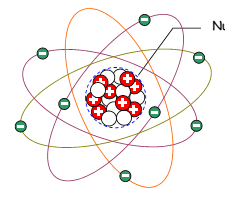 ELEKTRIZITATEAREN JATORRIA-Materia atomoz osatuta dago. Atomoa: Nukleoan (protoiak+ eta neutroiak) eta kanpoan elektroiak- . Atomoa elektrikoki neutroa da. Elektroi askeak azken orbitan, atomoz mugitzeko ahalmena.KARGEN DISTRIBUZIOA ETA INDARRAK:Bi indar daude: Erakarpen eta aldarapen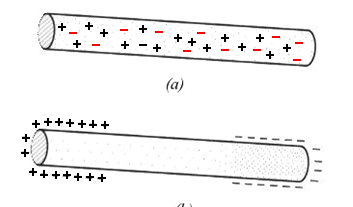 Distribuzioa bi modutan: Uniformea eta ez uniformeaKORRONTE ELEKTRIKOAREN SORRERA:Korronte elektrikoa sortzeko karga desberdintasun bat sortu behar da. Horretarako sorgailuak edo elikadura iturriak erabiltzen dira. Hauek energia bat energia elektriko bihurtzeko elementuak dira. Kimikoki, mekanikoki, termikoa, optikoaKORRONTE ELEKTRIKOA:Korronte elektrikoa sortzeko karga ezberdina duten bi puntu behar ditugu. - -> + Bi korronte mota daude:Zuzena: Beti noranzko berdina. Alternoa: Noranzkoa etengabe aldatzen daINTENTSITATEA:  Eroale batetik segundoko pasatzen den elektroi kopurua da. (A) Anperemetroarekin neurtzen da seriean.TENTSIOA: Bi punturen arteko elektroi kopuru diferentzia da. (V) Voltmetroa paraleloan. Sorgailuak egiten duena desberdintasun hori konstante mantendu da.ERRESISTENTZIA: Elementu batek korronte elektrikoa pasatzeri jartzen dion erresistentzia (Ohm) Ohmetroa zirkuitutik isolatuta serieanKORRONTE ELEKTRIKO IRAUNKORRA Indar elektroeragila bi borneen arteko elektroi mugimendua egiten duen indarra daOHMEN LEGEA: Tentsioa eta korrontearen arteko erlazioa zenbaki konstante bat da: erresistentzia. V = I*RZIRKUITUA: Sorgailu / energi iturri, eroale eta hargailuz osatutako elementu multzoa da. Hargailua: Energia elektrikoa beste energia-mota bihurtzen duten aparailuei hargailu edo karga deritze. Mota ugari: mekaniko, kimiko, termikoa2.ATALA: EROALEAK ETA ERRESISTENTZIAKKorronte elektrikoa garraiatzeko erabiltzen diren elementuak dira eroaleakMOTAK:.Normalak: Zilarra, kobrea eta aluminioaEroale erresistiboak: Erresistentziak egiteko erabiltzen dira. Wolframioa, Berogailuak, labeak..Erdieroaleak: Elektronikan erabiltzen dira: Germanioa, silizioa…EROALEEN ERRESISTENTZIA: Tenperatura jakin batean eroale baten erresistentzia 3 faktore hauen menpe dago: Luzera, sekzioa eta materialaTenperaturarekin aldatu egiten da  erresistibitatea aldatzen delako.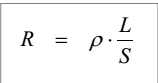 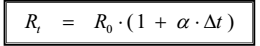 3.ATALA KONEXIO MOTAKSERIEAN: Bi elementuren artean konexio bakarra badago eta konexio horretara beste eelementurik konektatuta ez badago da. Erresistentzia eta boltaia totala batura.PARALELOAN: Elementuen bi muturrak elkarri konektatuta badaude4.ATALA POTENTZIA ETA ENERGIA ELEKTRIKOAP = W/T  e"> Kilowatt·ordu: kW·h = 3,6·106 joule Zaldi potentziaJOULE EFEKTUAElektroi askeen eta atomoen arteko talkek beroa sortzen dute, beraz energia galtzen da eroaletan. I + ; S - ; erresistibitatea + = Joule efektua +5.ATALA KORRONTE ALTERNOAMomenturo korronte elektrikoaren balioa eta noranzkoa aldatzen den korronteari alterno esaten zaio. Abantaila nagusia tentsio handiak onartzen dituela da, beraz galera txikiagoa.KORRONTE ALTERNO SINUSOIDALA:Espira bat eremu magnetiko uniforme batean biratzen dugunean lortzen da. KORRONTE ALTERNOKO ZENBAIT BALIO:Aldiuneko balioa: Kurbaren edozein unetan hartutako balioa. Osziloskopioak neurtzen duBalio maximoa: Aldiuneko balio guztien artean balio handiena / txikienaBataz bestekoa: Tentsio normala da. Erresistentzia batetik iragatean bero kantitate berdina sortzen duen korronte zuzenaren balioa duena daKORRONTE ALTERNOKO MAKINAK falta daBABES TRESNAK:Bi mota daude:1.INSTALAZIOA BABESTEKO:Fusibleak:  Gainkarga edo zirkuitu laburra  dagonenean intentsitatea handitzen da eta horren eraginez fusibleak erretzen dira. Joule efektuan oinarritzen da eta metal bereziak erabili2.PERTSONAK BABESTEKO:Etengailu termikoa:   Gainkarga bat gertatzen denean xafla bimetaliko bat desitxuratu egiten da. Intentsitate handia pasatzean berotu eta aktibatzen daIntentsitate erreleak: Etengailu termikoaren aplikazio ezagunenetako bat da. Sistema aktibatzean zirkuitua zabaltzen dute. Botoi baten bidez berriz martxan jar daitezkeEtengailu magnetikoa:  Etengailua haril batetik intentsitatea iragatean sortzen den eremu magnetikoan oinarritzen dira. Intentsitate handia denean elektroiman efektua egiten du zirkuitua zabalduz.Etengailu magnetotermikoa: Babes elementu hoberena da. Aurrez aipatutako bi etengailuak uztartzen ditu. Etengailu diferentzialak: Instalazioetan egon daitezkeen isolamendu akatsetan oinarritzen da.  Korronte ihesa detektatzen duenean saltatzen da. Lurrerako sare batekin konbinatzen da.Zenbat elektroi atera eta sartzen diren kalkulatzen du.Lurreratzeak: Instalazio baten atal metalikoak lurrera konektatzea da. 	Pika: Lurrera sartzen den metalezko barra bat da	Linea: Pikari erantsita dagoen eroalea. Honi eransten zaizkio etxebizitzako eroaleak.EROALEEN KOLOREAK: Hiru fase (R,S,T) beltza, marroia grisa. Neutroa urdina. Lurrekoa berde horia